กิจกรรมตามแผนการป้องกันและปราบปรามการค้ามนุษย์การมอบหมายผู้รับผิดชอบโครงการ/กิจกรรม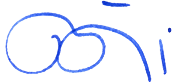 ที่แผนงานโครงการ/กิจกรรมระยะเวลาดำเนินการ (ปีงบประมาณ พ.ศ. 2566)ระยะเวลาดำเนินการ (ปีงบประมาณ พ.ศ. 2566)ระยะเวลาดำเนินการ (ปีงบประมาณ พ.ศ. 2566)ระยะเวลาดำเนินการ (ปีงบประมาณ พ.ศ. 2566)งบประมาณที่แผนงานโครงการ/กิจกรรมไตรมาส 1 ไตรมาส 2 ไตรมาส 3ไตรมาส 4งบประมาณ1บรรยายให้ความรู้การป้องกันการล่วงละเมิดเพศต่อเด็กทางอินเตอร์เน็ต ให้แก่ประชากรวัยเสี่ยงสูง ตามสถานศึกษาการให้ความรู้เรื่องกฎหมาย การค้ามนุษย์-2ตรวจสอบเส้นทางคมนาคมตามแนวชายแดนไทย-มาเลเซีย เฝ้าระวังบุคคลต่างด้าวหลบหนีเข้ามาในราชอาณาจักรสกัดกั้นบุคคลและพาหนะที่ไม่พึงประสงค์เป็นภัยต่อความมั่นคง-3นํามาตรการของศูนย์พิทักษ์เด็ก สตรีครอบครัว ป้องกันปราบปรามการค้ามนุษย์ของสํานักงานตํารวจแห่งชาติ เป็นแนวทางการปฏิบัติกําหนดมาตรการด้านป้องกันปราบปรามค้ามนุษย์-4ให้ความรู้แก่เยาวชนตามสถานศึกษาเกี่ยวกับอาชญากรรมออนไลน์ในด้านการล่วงละเมิดทางเพศ เช่น การหลอกให้ถ่ายคลิปวิดิโอ อนาจารเป็นต้นให้ความรู้ความเข้าใจเกี่ยวกับสิทธิและการถูกล่วงละเมิด-5-ตรวจสอบแหล่งจ้างงานแรงงานต่างด้าวในพื้นที่-ตรวจสอบคนต่างด้าวจากบัญชีต้องห้ามเข้ามาในราชอาณาจักร และสกัดกั้นคนต่างด้าวที่ไม่พึงประสงค์เพื่อมิให้เข้ามาในพื้นที่ การตรวจสอบ คัดกรองปราบปรามแรงงานต่างด้าวที่ไม่พึงปรารถนา โรงงานคาราโอเกะร้านอาหาร/แรงงานต่างด้าวฟาร์มก่อสร้าง-ที่แผนงานโครงการ/กิจกรรมผู้รับผิดชอบที่แผนงานโครงการ/กิจกรรมผู้รับผิดชอบ1บรรยายให้ความรู้การป้องกันการล่วงละเมิดเพศต่อเด็กทางอินเตอร์เน็ต ให้แก่ประชากรวัยเสี่ยงสูง ตามสถานศึกษาการสร้างแหล่งข่าวแสวงหาความร่วมมือในพื้นที่/ RTP Cyber villageงานตำรวจชุมชนและมวลชนสัมพันธ์มพันธ์2ตรวจสอบเส้นทางคมนาคมตามแนวชายแดนไทย-มาเลเซีย เฝ้าระวังบุคคลต่างด้าวหลบหนีเข้ามาในราชอาณาจักรเพิ่มช่องทางการแจ้งเบาะแสการกระทำความผิดงานสืบสวน3นํามาตรการของศูนย์พิทักษ์เด็ก สตรีครอบครัว ป้องกันปราบปรามการค้ามนุษย์ของสํานักงานตํารวจแห่งชาติ เป็นแนวทางการปฏิบัติการสำรวจแหล่งอบายมุขในพื้นที่งานสืบสวน4ให้ความรู้แก่เยาวชนตามสถานศึกษาเกี่ยวกับอาชญากรรมออนไลน์ในด้านการล่วงละเมิดทางเพศ เช่น การหลอกให้ถ่ายคลิปวิดิโอ อนาจารเป็นต้นนำชุดสืบนำกำลังจับกุมงานสืบสวน ,งานตำรวจชุมชนและมวลชนสัมพันธ์5-ตรวจสอบแหล่งจ้างงานแรงงานต่างด้าวในพื้นที่-ตรวจสอบคนต่างด้าวจากบัญชีต้องห้ามเข้ามาในราชอาณาจักร และสกัดกั้นคนต่างด้าวที่ไม่พึงประสงค์เพื่อมิให้เข้ามาในพื้นที่ ประชาสัมพันธ์การแจ้งเบาะแส 1ตำรวจ  1 หมู่บ้านงานตำรวจชุมชนและมวลชนสัมพันธ์